Lagseglingsträning och Lag DM optimist     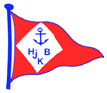 11-12 september 2021Alla klubbar i Region 3 och 5 är välkomna till Hjuvik för en helg fullspäckad med lagsegling!Upplägget är lagseglingsträning på lördagen och distriktsmästerskap på söndagen.Under lördagen sköts träningen av respektive klubbs tränare samt att en tränare från SOF finns med för att ge stöd och tips kring lagsegling.Klubbarna förväntas ha ungefär 1 tränare per 2 lag.Under söndagen ska tränarna vara med och dömma under ledning av en huvuddomare.Matcherna seglas 4 mot 4 på en s.k. Z-bana med direktdömning och lagkappseglingsregler (KSR Appendix D). ProgramLördag 11 september09.00 – 09.30	Registrering 09.30 – 12.30 	Träningspass 12.30 – 13.30 ca	Lunchpaus (ta med egen lunch)13.30 – 15.30 	Träningspass15.30 – 16.00 	Samling och avslutning av träningsdagen
Söndag 12 september09.30 			Rorsmansmöte 10.30 			Tid för första varningssignal16.00 ca		Prisutdelning AnmälanVarje klubb anmäler sitt eller sina lag, där det ska vara 4-5 seglare i varje lag. Anmälningsavgiften är 1000 kr per lag. Anmäl klubb och antal lag senast 3 september, länk del 1.Anmäl seglares namn och seglingsnummer senast 9 september, länk del 2.